Custom Book 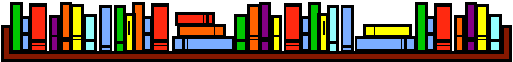 Introduction You will be creating a book on different parts of Spanish or Mexican Customs. Task You have each been assigned a different custom. You will use word to create a book on this custom. You will also be creating a cover page for your book. Files Page>Paper & Poster Board>Small Poster Board.Process Download the custom list to learn which custom you have been assigned. Once you have found out which is your custom, download the document that matches your custom. This will tell you what you need to have in your book.After you have finished your book, download and create the cover. Make sure you name is on the cover.Make a folder and place all of the project in that folder. Put your name on the folder and drop. If your name is not on the cover, your project will not be printed.